Název školy:         ZŠ a MŠ T. G. Masaryka FulnekAutor :		         Mgr. Jitka KolářováNázev :		         VY_32_INOVACE_ICT.5.9-14Vzdělávací obor: Člověk a jeho svět, Rozmanitost přírody, přírodověda   Téma : 	                 Třídíme živočichy hrouDoporučený ročník:          4. - 5.Anotace: 		 Pracovní list shrnuje poznatky o projevech života živočichů – žáci luští křížovku, rozhodují o pravdivosti vět, nepravdivé věty opravují, součástí materiálu je i řešení.Číslo projektu:	CZ.1.07/1.4.00/21.0903	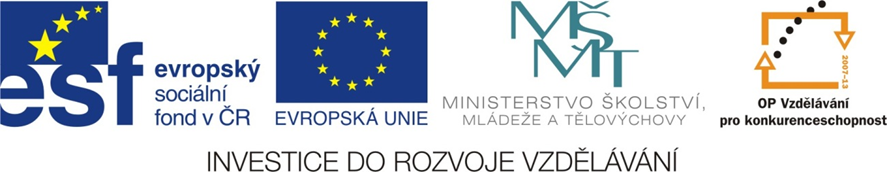 Rozhodni, zda jsou věty pravdivé – ty označ slovem ANO, za nepravdivé napiš NE. Nepravdivé věty oprav:Živé organismy potřebují k životu světlo, teplo, vodu, vzduch a živiny. Ptáci stěhovaví odlétají na zimu do teplých krajů, stálí u nás zůstávají.Ryby stejně jako savci dýchají plícemi a rodí živá mláďata.Zmije obecná patří mezi obojživelníky.K největším rybám na světě patří velryba.Někteří živočichové mají tělo pokryté peřím nebo zrohovatělou kůží.Obojživelníci dýchají nejdříve žábrami, teprve později se jim vytvoří plíce.Vylušti křížovku:Tělo mají pokryté peřím.Je podobná koroptvi.Nemají páteř s obratli.Rozmnožují se jikrami.Část života tráví ve vodě, část na souši.Pták = léčí stromy, má červenou čepičku. Létající noční savec.Sají mateřské mléko.Pilný, pracovitý zástupce hmyzu.Tělo mají pokryté zrohovatělou suchou kůží.Řešení:Tělo mají pokryté peřím.Je podobná koroptvi.Nemají páteř s obratli.Rozmnožují se jikrami.Část života tráví ve vodě, část na souši.Pták = léčí stromy, má červenou čepičku. Létající noční savec.Sají mateřské mléko.Pilný, pracovitý zástupce hmyzu.Tělo mají pokryté zrohovatělou suchou kůží.1.2.3.4.5.6.7.8.9.10.1. PT Á C I 2. KŘ E P E L K A 3. BE Z O B R A T L Í 4. RY B Y 5. OB O J Ž I V E L N Í C I 6. DA T E L 7. NE T O P Ý R 8. SA V C I 9. MR A V E N E C 10. PL A Z I 